O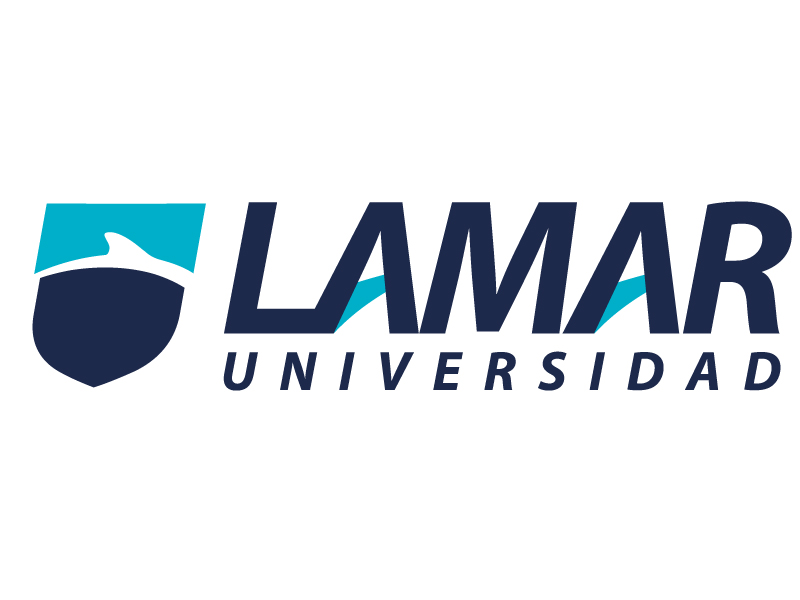 Actividad 1Karla Liliana Huerta EstradaBEO4119	“Biologia”CAMPUS HIDALGO 1Prof. Daniel Rojas TapiaBibliografía:Filosofía vegetal.J.Barceló Coll,G. Nicolás Rodrigo,B.Sabater García,R. Sánchez Tames.215-226//Introduction to Plant Physiology. W.G.Hopkins,N.Hümer.3rd edition. John Wiley & Sons Inc. 104-122//Plant physiology. M.Schopfer. Editorial Springer 245-257//Ecología. T.Smith, R.Smith.6a ed.Pearson, 24-27.Benavides A. (2003) Fotosíntesis: Diferencias en las vías metabólicas C3, C4 y CAM. http://www.exa.unne.edu.ar/biologia/fisiologia.vegetal/Fotosintesis%20C3,C4%20y%20CAM.pdf. (Consultado 04 mayo del 2017)Neil Campbell ,Jane Reece. (2005) Fotosíntesis. Biology, 7ma Edición. Pearson Ecucation, Inc. Publishing as Benjamin Cummings.CARACTERISTICASC3C4 CAMCompuestoCarbono -3Carbono -4CAM difiere del C4 Fijación incial de C2No hay separaciónEntre el mesófilo y la capa en empalizada (en el espacio)Entre el dia y la noche (En tiempos o turnos)AmbienteFresco y húmedoCalido y soleadoMuy calidos y seco CARACTERISTICASC3C4CAMEUA   (g CO2 por kg H2O)1-32-51-8Frecuencia estomática (mm)-240-300<16010-40Tasa transpiración 450-900250-35045-55Tasa crecimiento relativo5-2030-500-0,5Temperatura optima15-2025Más de 30FotorespiracionHasta 40% fotosintesis netaMuy pequeña o inexistenteDifícil de estimar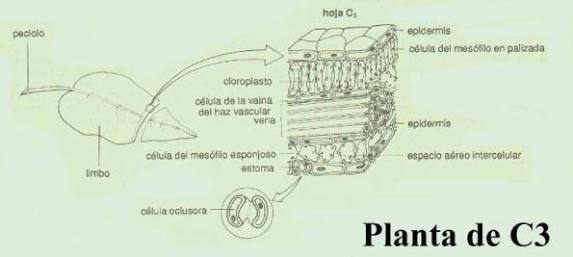 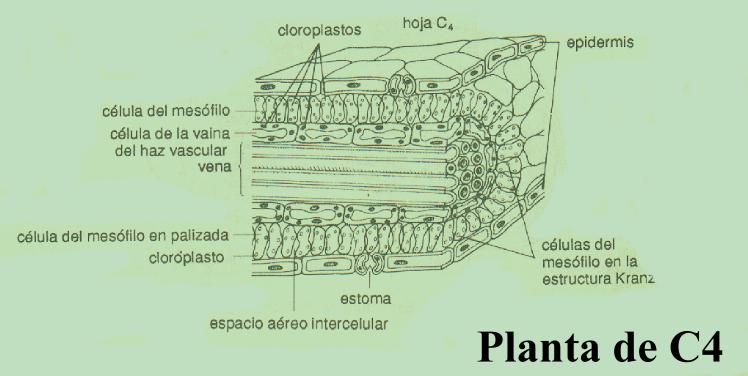 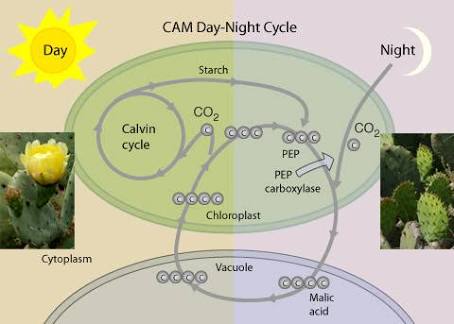 